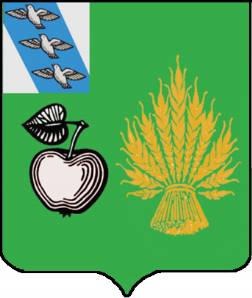 АДМИНИСТРАЦИЯБЕЛОВСКОГО РАЙОНА  КУРСКОЙ ОБЛАСТИП О С Т А Н О В Л Е Н И Еот 27.04.2021 № 346307 910 Курская область, сл.БелаяВ соответствии с Федеральным законом РФ от 29 декабря 2012 г. №273-ФЗ «Об образовании в Российской Федерации», Порядком проведения государственной итоговой аттестации по образовательным программам основного общего образования, утвержденным приказом Министерства образования и науки РФ от 07.11.2018 г. №189/1513, Порядком проведения государственной итоговой аттестации по образовательным программам среднего общего образования, утвержденным приказом Министерства образования и науки от 07.11. 2018 г №189/1512, Приказом  Министерства просвещения РФ и Федеральной службы по надзору в сфере образования и науки от 12.04.2021 г № 163/472 «Об утверждении единого расписания и продолжительности проведения ГВЭ по каждому учебному предмету, требований к использованию средств обучения и воспитания при его проведении в 2021 г», Приказом  Министерства просвещения РФ и Федеральной службы по надзору в сфере образования и науки от 12.04.2021 г № 162/471 «Об утверждении единого расписания и продолжительности проведения ОГЭ по каждому учебному предмету, требований к использованию средств обучения и воспитания при его проведении в 2021 г», Приказом  Министерства просвещения РФ и Федеральной службы по надзору в сфере образования и науки от 12.04.2021 г № 161/470 «Об утверждении единого расписания и продолжительности проведения ЕГЭ по каждому учебному предмету, требований к использованию средств обучения и воспитания при его проведении в 2021 г», постановлением Правительства РФ от 26.02.2021 г №256 «Об особенностях проведения государственной итоговой аттестации по образовательным программам основного общего  и среднего общего образования в 2021 году», приказом Министерства просвещения РФ и Федеральной службы по надзору в сфере образования и науки от 16.03.21 № 104/306 «Об особенностях проведения государственной итоговой аттестации по образовательным программам основного общего образования в 2021 году», приказом Министерства просвещения РФ и Федеральной службы по надзору в сфере образования и науки от 16.03.21 № 105/307 «Об особенностях проведения государственной итоговой аттестации по образовательным программам среднего общего образования в 2021 году», и в целях  организации проведения государственной итоговой аттестации обучающихся, освоивших образовательные программы среднего и основного общего образования в форме ЕГЭ, ОГЭ, ГВЭ, Администрация Беловского района Курской области ПОСТАНОВЛЯЕТ :1.Организовать   в образовательных  организациях Беловского района обязательную государственную итоговую аттестацию выпускников 11 классов в форме ЕГЭ в ППЭ - № 053 «Беловская СОШ», по русскому языку и предметам по выбору.2.Организовать в образовательных  организациях  Беловского района обязательную государственную итоговую аттестацию выпускников 9 классов в форме ОГЭ в ППЭ №128 «Коммунаровская СОШ» по математике, русскому языку.3.Организовать в образовательных  организациях  Беловского района обязательную государственную итоговую аттестацию выпускников 9 классов в форме  ГВЭ в ППЭ № 057 «Мокрушанская СОШ» по  русскому языку.4.Начальнику управления образования Администрации Беловского района Курской области (Шаповалов А.В.) обеспечить организованное  проведение государственной итоговой аттестации выпускников общеобразовательных организаций Беловского района Курской области, освоивших образовательные программы среднего и основного общего образования в Беловском районе,  в назначенных пунктах  проведения экзамена в строгом соответствии с федеральными и региональными нормативными правовыми документами, документами Министерства образования и науки РФ, Федеральной службы по надзору в сфере образования и науки, Комитета образования и науки Курской области.5.Для организованной доставки выпускников в пункты проведения экзаменов  утвердить график движения школьных автобусов согласно расписанию (Приложение № 1).6.Для оперативного взаимодействия, согласованности действий создать рабочую группу по подготовке и организации проведения государственной итоговой аттестации в ОУ Беловского района в следующем составе:Ярыгин А.М. – заместитель главы Администрации Беловского района Курской области;  Шаповалов А.В. – начальник управления образования Администрации Беловского района Курской области;Воробьев П.П. – директор ИМЦ;Титова С.В. -  ответственная за проведение ЕГЭ в Беловском районе;Гузева Т.В. – ответственная за проведение ОГЭ в Беловском районе;Малеева Е.А. – директор Коммунаровской СОШ;
Курбатова О.А. – директор Беловской СОШ.7.Контроль за исполнением данного постановления возложить на заместителя главы Администрации Беловского района Курской области А.М.Ярыгина.8.Постановление вступает в силу со дня его подписания.Глава  Беловского районаКурской области                                                                           Н.В.ВолобуевПриложениек постановлению АдминистрацииБеловского района курской области от 27.04.2021 №346График (расписание) движения школьных автобусов с целью доставки обучающихся в пункты проведения  ЕГЭ, ОГЭ в 2021 г.Приложение к Постановлению Беловского района ГИА  - 9 кл. ОГЭ ППЭ 128 «Коммунаровская СОШ» ,   гМаршруты движения автобусов на период сдачи ЕГЭ-20213 июня, 7 июня, 15 июня  2021 года
ППЭ – 053  Беловская СОШО проведении государственной 
итоговой  аттестации обучающихся 
общеобразовательных организаций
Беловского района Курской области, 
освоивших образовательные программы среднего и основного общего образования в 2021 году в форме ЕГЭ, ОГЭ, ГВЭ№АвтобусМаршрутВыпускники ОУКоличество пассажировОтправлениеПрибытие1Беловская СОШ (автобус №1,2)Белая – Коммунар, Коммунар - БелаяБеловская СОШ, 41 чел8.30 ч.9.00 ч.2Коммунаровская СОШ Коммунар -Белая – Коммунарорганизаторывсего 227.30 ч8.00 ч3Пенская СОШПены – Бобрава -Коммунар, Коммунар – Бобрава - ПеныБобравская СОШ, Пенская СОШ9+1,6+1, всего 17 чел.8.00 ч.9.00 ч.4Гирьянская СОШГирьи – Коммунар, Коммунар – Гирьи,,Гирьянская СОШ, 15+1, всего 16чел.8.30 ч.9.00 ч.5Бобравcкая СОШБобрава – Песчаное - КоммунарПесчанская СОШ 15 +1, всего 16 чел7.30 ч.9.00 ч.6Ильковская СОШИлек- Мокрушино – Вишнево -КоммунарИльковская СОШ, Мокрушанская СОШ, Вишневская СОШ3+1, чел,3+1, 11+1, всего 207.30 ч.9.00 ч.7Долгобудская СОШД-Буды – Кривицкие – Буды -Коммунар,Долгобудская СОШ, Кривицко – Будская ООШ7 + 1 3 + 1Всего 12 чел8.00 ч.9.00 ч.8Кондратовская СОШКондратовка –Озерки- Крупец- КоммунарКондратовская СОШ, Озерковская ООШ, Крупецкая ООШ9 + 1,3+1,
 2 +1Всего 17 чел.7.30 ч9.00 ч.9Беличанская СОШБелица-Коммунар, Коммунар - БелицаБеличанская СОШ13+1, всего 14чел8.30ч9.00 ч10Коммунаровская СОШ (газель)Коммунар – Щеголек, Щеголек- КоммунарЩеголянская ООШ3+1, всего 4 чел.8.309.0011Корочкинская ООШКорочка - КоммунарКорочкинская ООШ7+1, всего 8 чел.8.309.00№ п/пАвтобус Маршрут автобусовШкола, выпускникиКол-во пассажировОтправление Прибытие1.Гирьянская СОШ  Гирьи-Белая
Белая-ГирьиГирьянская СОШ 
8+1
 
всего: 12 чел8.009.002.Ильковская СОШ   Илек-Мокрушино –Вишнево-Белая, Белая-Вишнево -Мокрушино –ИлекИльковская СОШ,
  Вишневская СОШ3+1,
9+1,
всего:14 чел8:009.003.Коммунаровская СОШКоммунар – Белая
Белая-КоммунарКоммунаровская СОШ12+1
всего: 13 чел  8.309.004.Долгобудская СОШДолгие-Буды – Белая
Белая-Долгие-БудыДолгобудская СОШ,  2+1  всего: 3 чел8.309.005.Пенская СОШПены- Бобрава- Белая, 
Белая – Бобрава-ПеныПенская СОШ,
Бобравская СОШ
3+1, 3+1, всего: 8 чел8.009.006.Беличанская СОШБелица-Белая, Белая-БелицаБеличанская СОШ2+1, всего 38.009.007.Кондратовская СОШКондратовка-Песчаное Белая, Белая- Песчаное -КондратовкаКондратовская СОШ, Песчанская СОШ2+1, 4+1, всего 8 чел8.009.00